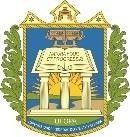 UNIVERSIDADE FEDERAL DO OESTE DO PARÁ GABINETE DA REITORIACOMITÊ GESTOR DOS PROGRAMAS INSTITUCIONAISANEXO IVTERMO DE COMPROMISSO DO ESTUDANTE DE PÓS-GRADUAÇÃOPelo presente termo, eu, XXXXX, brasileiro(a), estudante do programa de pós-graduação XXXXX, na Universidade Federal do Oeste do Pará – Ufopa, portador do RG nº XXXX e CPF nº XXXXX, fui selecionado (a) para recebimento do auxílio no valor de R$ 5.000,00 (cinco mil reais) a ser recebido em parcela única para desenvolvimento do plano de trabalho XXXXX, no Projeto XXXXX orientado pelo(a) Professor(a) XXXXXX.Assumo os compromissos e obrigações que se seguem:Ter ingressado em curso de pós-graduação da Ufopa por meio de processo seletivo para aquele curso;Executar adequadamente as atividades previstas do plano individual de trabalho;Comprovar submissão de pelo menos 1 artigo científico como produto acadêmico resultante do auxílio recebido;Apresentar relatório técnico final, assinado pelo orientador, contendo as atividades desenvolvidas, conforme modelo e prazos estabelecidos pelo CGPrits;Deverá executar o auxílio de acordo com a definição de itens financiáveis e não financiáveis, descritosno Anexo I deste edital;No caso de desistência, apresentar ao orientador e ao CGPrits o termo de desistência por requerimento pessoal, relatório das atividades realizadas e prestação de contas do recurso de auxílio, quanto ao seu uso; e em caso de sobra de recurso, solicitar Guia de Recolhimento da União (GRU), para devolução;Deverá apresentar prestação de contas do auxílio recebido ao final do prazo de vigência do projeto;Ao firmar o presente compromisso, declaro estar ciente de que, a inobservância aos itens acima poderá acarretar a suspensão do benefício concedido e a obrigação de restituir à UFOPA, por emissão de Guia de Recolhimento da União (GRU), toda a importância recebida indevidamente, corrigida monetariamente, sujeito a providências cabíveis, de acordo com a legislação em vigor.O presente TERMO DE COMPROMISSO tem vigência no período de 01/09/2023 a 31/08/2024.Bolsista Orientador(a) do Plano de trabalho1